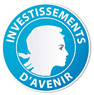 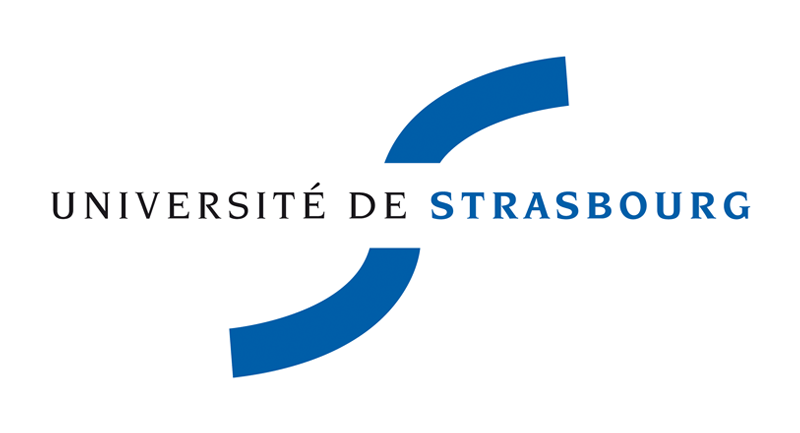                Les dossiers sont à saisir en ligne.      Le présent document est mis à votre disposition pour vous aider dans cette démarche.APPEL A CANDIDATURES IDEX 2017Prix scientifiques : « Les Espoirs de l’université de Strasbourg »I - Candidat proposé par le directeur d’unité de recherchePrésentation du candidatAvis du directeur de l’unité de recherche (*) Avis motivé (1-2 pages) et signé du directeur de l'unité de recherche à joindre en annexe, avec en cas de candidatures multiples, une proposition de classement.II - Implication dans la recherche, trajectoireIII - Prise d’initiatives (*)IV – Le curriculum vitae (*)(*) Pièces à joindre en annexe au projetPour postuler :Les projets sont à saisir uniquement en ligne et au plus tard pour le lundi 16 janvier 2017 à 12h, délai de rigueur à l’adresse suivante : http://www.unistra.fr/index.php?id=25675La saisie ne pouvant se faire qu’en une seule fois, le dossier de candidature peut être téléchargé depuis ce même lien.Pour plus d’informations : dir-admrecherche@unistra.frNOM et prénom :Titre :(Les candidats doivent être maîtres de conférences, chargés de recherche ou personnels assimilés)Date de naissance :Année de prise de fonction :Courriel :Collégium de rattachement de l’unité de recherche (cocher la case correspondante) :            Arts – langues - lettres            Education et formation            Sciences humaines et sociales            Droit – Administration - Sociétés            Sciences économiques et management            Journalisme et études politiques             Sciences            Sciences - Ingénierie - Technologie            Vie et santéCollégium de rattachement de l’unité de recherche (cocher la case correspondante) :            Arts – langues - lettres            Education et formation            Sciences humaines et sociales            Droit – Administration - Sociétés            Sciences économiques et management            Journalisme et études politiques             Sciences            Sciences - Ingénierie - Technologie            Vie et santéIdentification de l’unité de recherche (Sigle – Label ex : ICPEES – UMR 7515 …) :Domaines disciplinaires du projet (cocher la case concernée) : Il s’agit des domaines HCERES pour une enquête interne IdExMathématiquesPhysiqueSciences de la terre et de l'universChimieSciences pour l'ingénieurSciences et technologies de l'information et de la communicationBiologie, santéAgronomie, écologie, environnementMarchés et organisationsNormes, institutions et comportements sociauxEspace, environnement et sociétésEsprit humain, langage, éducationLangues, textes, arts et culturesMondes anciens et contemporainsRésumé de l’évolution des activités de recherche du candidat depuis sa prise de fonction et impact sur la Recherche de l’établissement dans le domaine (en 500 caractères maximum) :Mots Clés liés au projet (5 mots maximum) :Description de l’évolution des activités de recherche du candidat (*) :Il s'agira pour le candidat de décrire l'évolution de ses activités de recherche depuis sa prise de fonction et l’impact sur la Recherche de l’établissement dans le domaine. Il s’attachera tout particulièrement à mettre en avant la logique qui sous-tend cette évolution et la trajectoire future escomptée. (maximum 1 page). Ce document devra être signé par le candidat.(*) Pièce à joindre en annexe au dossier de candidature.Présentation de la prise d’initiatives du candidat dans la mise en place de sa recherche :Il s'agira pour le directeur de l'unité de recherche de décrire la prise d’initiatives du candidat dans la mise en place de sa recherche : mise en place de collaborations nationales ou internationales, partenariats industriels, …Pour les maîtres de conférences, détailler aussi l’implication du candidat au niveau de la formation, que cela soit dans la mise en place de formations ou dans leur accompagnement (1 page maximum).(*) Pièce à joindre en annexe au dossier de candidature.Le CV détaillé (2 pages maximum) comprendra la liste exhaustive des publications et communications orales et écrites.(*) Pièce à joindre en annexe au dossier de candidature.